Les vieux modèles   Olivier possède deux voitures anciennes qu’il désire vendre dans les prochaines années. La table de valeurs suivante renseigne sur la valeur de ces voitures selon le temps.Olivier affirme que s’il vend les deux voitures lorsqu’elles auront la même valeur, il pourra recevoir plus de 30 000 $. A-t-il raison ? 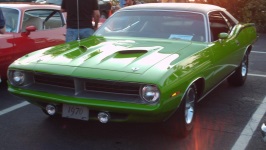 Variation du prix de deux voitures anciennesVariation du prix de deux voitures anciennesVariation du prix de deux voitures anciennesVariation du prix de deux voitures anciennesVariation du prix de deux voitures anciennesVariation du prix de deux voitures anciennesVariation du prix de deux voitures anciennesTemps écoulé (années)012345Valeur de la voiture 1972 ($)80008500900095001000010500Valeur de la voiture 1975 ($)9500990010300107001110011500